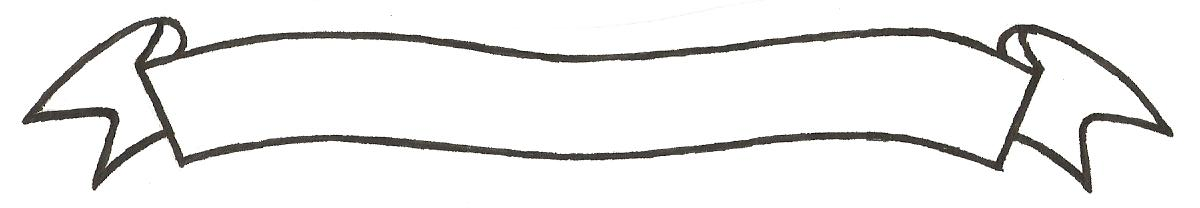 MERU UNIVERSITY OF SCIENCE AND TECHNOLOGYP.O. Box 972-60200 – Meru-KenyaTel: 020-2069349, 061-2309217. 064-30320 Cell phone: +254 712524293, +254 789151411Fax: 064-30321Website: www.must.ac.ke  Email: info@must.ac.keUniversity Examinations 2015/2016THIRD YEAR FIRST SEMESTER EXAMINATION FOR THE DEGREE OF BACHELOR OF COMMERCETHIRD YEAR SECOND SEMESTER BACHELOR OF PURCHASING AND SUPPLIES MANAGENT BFB 3350:  STRATEGIC MANAGEMENT    DATE: AUGUST 2016						     	TIME: 2 HOURSINSTRUCTIONS:  Answer question one and any other two questions.QUESTION ONE (30 MARKS)Organizations relate and justify their existence to satisfying a particular need of the society.  They express this by their mission and purpose statements.  Discuss qualities of a good mission statement  							(10 marks)Discuss importance of a strategic plan, during strategy implementation  	(10 marks)Discuss factors that influence strategic choice process 			(10 marks)QUESTION TWO (20 MARKS)Explain the relevance of business strategies to a firm.  			(10 marks)Discuss how Boston Consulting Group (BCG) matrix can be used in portfolio analysis  (10 marks)QUESTION THREE (20 MARKS)Explain why internal environment of a firm is critical during strategy formulation.  											(10 marks)Discuss importance of operations control during strategy implementation  (10 marks)QUESTION FOUR (20 MARKS)Using a model of your choice, discuss the elements of strategic management process  											(12 marks)Discuss any four constraints to strategic implementation 			 (8 marks)QUESTION FIVE (20 MARKS)Explain how functional strategies relate to Business strategies  		(10 marks)Discuss the relationship between strategy and organization structure during strategy implementation  								(10 marks)